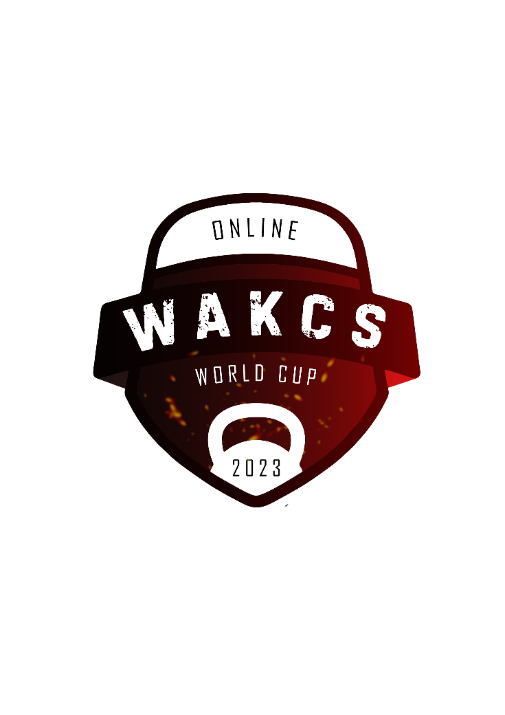 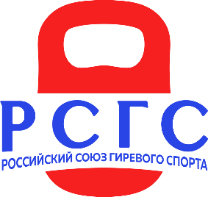 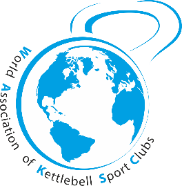 ОНЛАЙН КУБКА МИРАпо гиревому спорту 2023ЖИМ ГИРИ(5 минут)С 1-25 мартаЖим гири одной рукой. Упражнение выполняется с одной гирей в течение 5 минут. Допускается одна смена рук произвольным способом без постановки гири на помост. Помогать поднимать ногами запрещено. Разрешается отклонение туловища. (1 очко за один подъем) Возрастные группы и весовые категории: Весовые Категории Мужчины ПРО: 63 кг, 73 кг, 85 кг, 95 кг, +95 кг.  Весовые Категории Женщины ПРО: 53 кг, 63 кг, 78 кг, + 78 кгВесовые Категории Мужчины Любители: 63 кг, 73 кг, 85 кг, 95 кг, +95 кг.  Весовые Категории Женщины Любители: 53 кг, 63 кг, 78 кг, + 78 кг Весовые Категории Ветераны Мужчины (40-49; 50+): 63 кг, 73 кг, 85 кг, 95 кг, +95 кг.  Весовые Категории Ветераны Женщины (40-49; 50+): 53 кг, 63 кг, 78 кг, + 78 кгВесовые Категории Юноши (до 18 лет): 53кг, 63 кг, 73 кг, + 73 кг Весовые Категории Девушки (до 18 лет): 48кг, 58 кг, 68 кг, + 68 кг Весовые Категории Мальчики (до 12 лет): до 40 кг, + 40 кгВесовые Категории Девочки (до 12 лет): до 36 кг, +36 кгПОДА Мужчины: до 78 кг, + 78 кгПОДА Женщины: до 63 кг, + 63 кгВеса гирь:Мужчины PRO 40 кг (коэф 4) 36 кг (коэф 3), 32 кг (коэф 2), 28 кг (коэф 1,5), 24 кг (коэф 1) Женщины PRO 24 кг (коэф 2,5), 20 кг (коэф 1,7), 16 кг (коэф 1), 12 кг (коэф 0,5) Мужчины Любители 28 кг (коэф 2,5), 24 кг (коэф 2), 20 кг (коэф 1,5), 16 кг (коэф 1), 12 кг (коэф 0,5) Женщины любители 16 кг (коэф 2), 12 кг (коэф 1,5), 10 кг (коэф 1,3), 8 кг (коэф 1), 6 кг (коэф 0,5) Ветераны М (40-49; 50+):  24 кг (коэф 2), 20 кг (коэф 1,5), 16 кг (коэф 1), 12 кг (коэф 0,5) Ветераны Ж (40-49; 50+):  16 кг (коэф 2), 12 кг (коэф 1,5), 10 кг (коэф 1,3), 8 кг (коэф 1), 6 кг (коэф 0,5) Юноши (до 18 лет) 24 кг (коэф 2), 20 кг (коэф 1,5), 16 кг (коэф 1), 12 кг (коэф 0,8), 8 кг (коэф 0,4) Девушки (до 18 лет)16 кг (коэф 2), 12 кг (коэф 1,5), 10 кг (коэф 1,3), 8 кг (коэф 1), 6 кг (коэф 0,5)Мальчики (до 12 лет): 12 кг (коэф 2), 10 кг (коэф 1,5), 8 кг (коэф 1,3), 6 кг (коэф 1), 4 кг (коэф 0,5)Девочки (до 12 лет): 12 кг (коэф 2), 10 кг (коэф 1,5), 8 кг (коэф 1,3), 6 кг (коэф 1), 4 кг (коэф 0,5)ПОДА Мужчины: 16 кг (коэф 2), 12 кг (коэф 1,5), 10 кг (коэф 1,3), 8 кг (коэф 1), 6 кг (коэф 0,5) ПОДА Женщины: 16 кг (коэф 2), 12 кг (коэф 1,5), 10 кг (коэф 1,3), 8 кг (коэф 1), 6 кг (коэф 0,5)Победитель в весовой категории определяется по наибольшему количеству очков, набираемых поформуле: (Подъём х 1) х коэффициент веса гири.  Перейти на онлайн платформу для регистрации на мероприятие:https://rosgiri.e-champs.com/Также обо всех новостях можете ознакомится в наших группах вконтакте и телеграммhttps://vk.com/rosgirihttps://t.me/rosgiri